Общество с ограниченной ответственностью 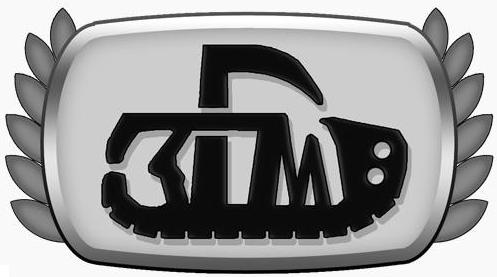 «Завод Гусеничных Машин»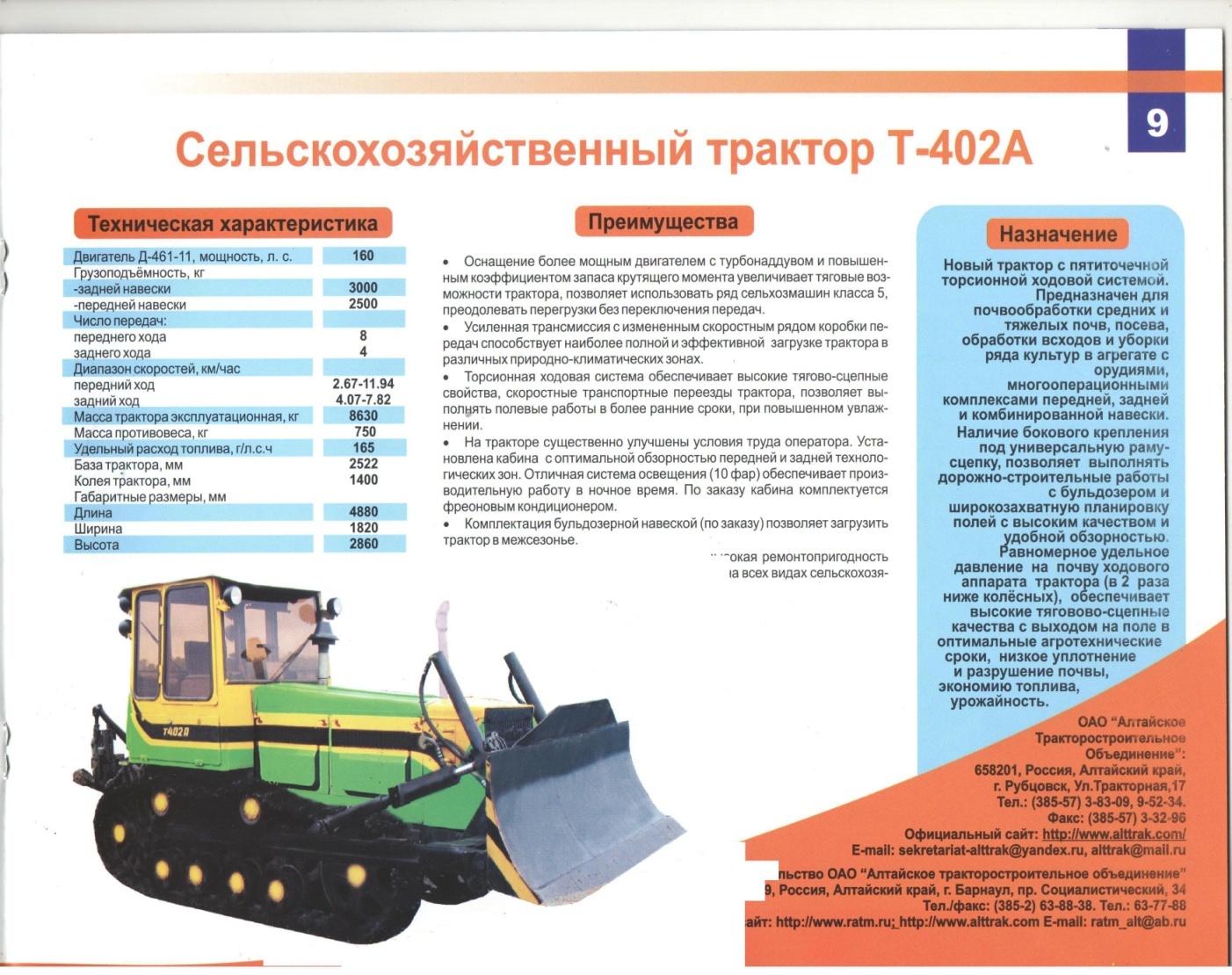 Сельскохозяйственный трактор ТСХ – 402-1Многофункциональный трактор тягового класса 4 с пятиточечной торсионной ходовой предназначен выполнять в сельскохозяйственном производстве почвообработку средних и тяжелых почв, посев, обработку всходов и уборку ряда культур в агрегате с орудиями, многооперационными комплексами передней, задней и комбинированной навески. Наличие бокового крепления  под  универсальную  раму - сцепку, позволяет   выполнять   дорожно-строительные  работы  с  бульдозером и  широкозахватную  планировку полей с высоким  качеством и удобной  обзорностью. Равномерное  удельное   давление   на   почву  ходового  аппарата   трактора (в 2  раза   ниже колёсных),  обеспечивает  высокие тяговово-сцепные  качества  с выходом  на  поле  в  оптимальные  агротехнические  сроки,  низкое  уплотнение  и  разрушение  почвы,  экономию  топлива,  урожайность. Трактор комплектуется резино – металлической гусеницей.Повышенная  производительность и годовая  занятость  трактора с малым расходом  топлива  на  единицу выполненной  работы, уменьшает  затраты  на  производство, позволяет  обходиться  меньшим парком  техники  и  штатом  механизаторов,  обеспечить  рентабельность  хозяйствования.Благодаря установленной на тракторе передней навесной системе возможно навешивание дисковых борон и катков для формирования посевного агрегата по энергосберегающим технологиям.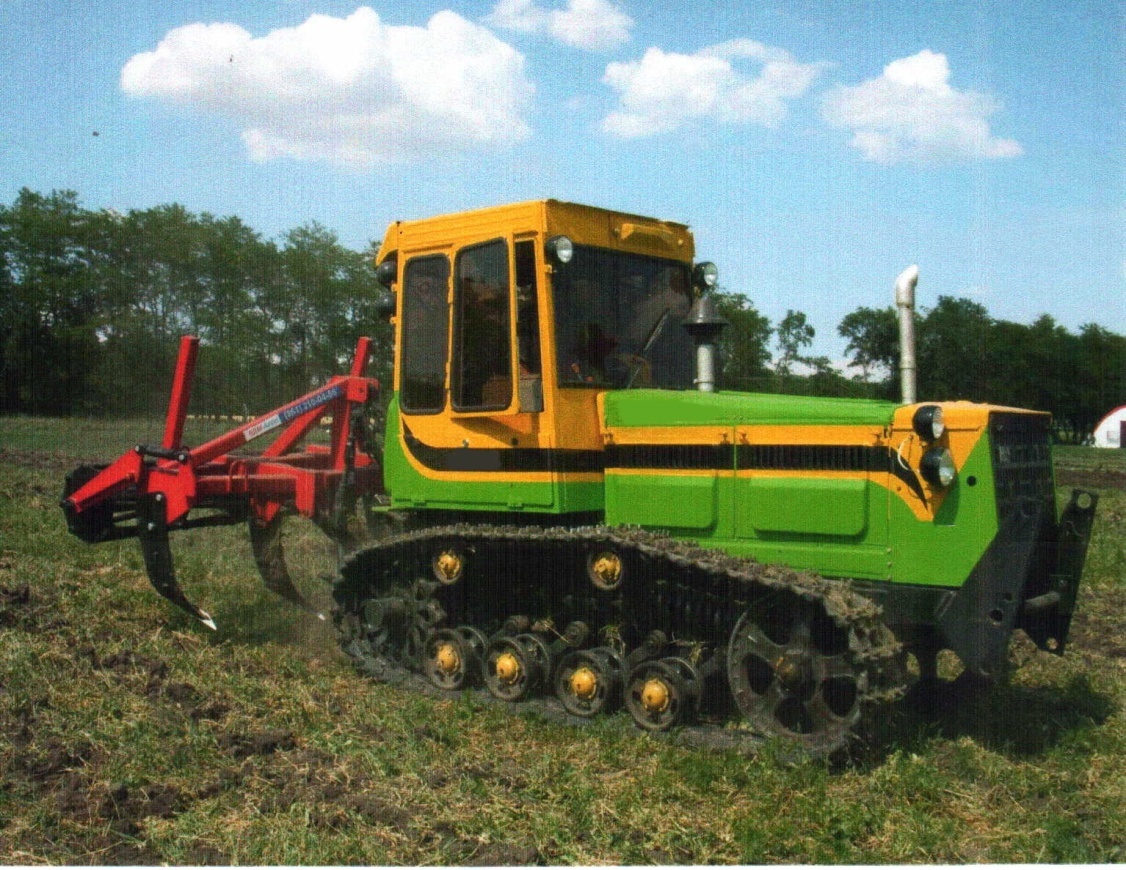 Трактор ТСХ-402-1 – ТЕХНИЧЕСКАЯ ХАРАКТЕРИСТИКАРоссия, 658204, г.Рубцовск, ул. Тракторная, 21Сайт: http://www.zavodgm.ruПоказательЗначениеМощность двигателя, л.с. А01-МРСИ (Алтайский моторный завод)130Грузоподъемность, кг: - задней навески - передней навески3 0002 500Число передач:- передний ход - задний ход84Диапазон скоростей, км/час: - передний ход - задний ход2,67-11,944,07-7,82Масса трактора эксплуатационная, кг8 630Масса противовеса, кг750База трактора, мм2 522Колея трактора, мм1 400ВОМ зависимый, об/мин:1 000Габаритные размеры, мм:- длина - ширина - высота4 8801 8202 860